Bijlage bij de sponsorovereenkomst 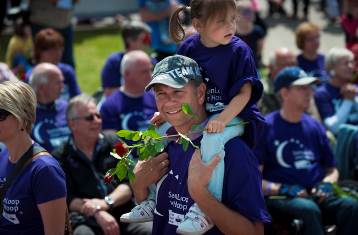 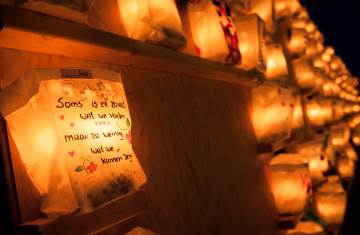 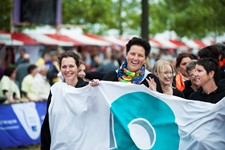 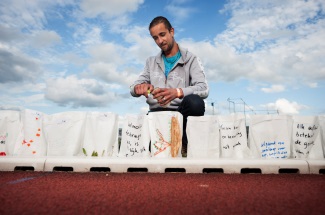 Naam bedrijf: ………………………………………………………………………………………………Omschrijving te sponsoren dienst/activiteit: ……………………………………………………………………………………………………………………………………………………………………………………………………………………………………Datum: ……………………………………………………………………………………………………...Tijdstip: van …..… uur tot …...… uurDuur activiteit per persoon: ongeveer …… minutenDoelgroep (aankruisen): SurvivorsTeamledenPubliekBenodigdheden (aankruisen):ElektriciteitWaterMeubilair: tafel/ stoel/kraamOpmerkingen/aanvullingen:………………………………………………………………………………………………………………………………………………………………………………………………………………………………………………………………………………………………………………………………………………………Paraaf sponsor: